BT6 : Group Summary Sheet  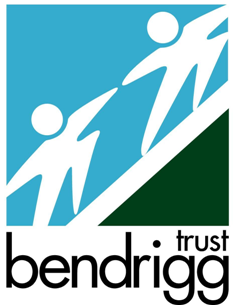 It is important that we receive completed forms at least 2 weeks prior to arrivalPlease Turn OverGroup ListPlease fill in the names of who will be in each sub group (if applicable) and tick whether they are staff/carers/helpers or group members/students/clients. We would normally expect groups to be in groups of up to 12 (including staff). Please discuss if group sizes exceed this.We also appreciate that groups and individuals may change but it gives us an idea and a starting point to work with.Group 1Group 2Group 3Group 4Group 5Name of GroupDates of VisitGroup LeaderEstimated arrival timeArriving ByContact number on arrival dayPacked lunch required on departure?Age range of participants (excl. Staff)U18:                     18+:10No. of hygiene bins required?None Final NumbersMaleFemaleTotalTotal ParticipantsTotal LeadersNo. of Part Time Wheelchair UsersNo. of Full Time Wheelchair UsersHow many can transfer?How many need hoisting?How many use a power chair?MenuDetails of specific diets, food allergies etc.NumbersVegetarianHalalDairy FreeLiquidised/BlendedGluten FreeDiabeticVeganAllergiesOther important informationOther important informationNAMEStaff/Carer/HelperGroup Member/Student/Client1234567891011121314NAMEStaff/Carer/HelperGroup Member/Student/Client1234567891011121314NAMEStaff/Carer/HelperGroup Member/Student/Client1234567891011121314NAMEStaff/Carer/HelperGroup Member/Student/Client1234567891011121314NAMEStaff/Carer/HelperGroup Member/Student/Client1234567891011121314